Сумська міська радаVІIІ СКЛИКАННЯ VI СЕСІЯРІШЕННЯвід 12 травня 2021 року № 925-МРм. СумиРозглянувши звернення громадянки, надані документи, відповідно до статей 12, 35, 79-1, 118, 121, 122 Земельного кодексу України, статті 50 Закону України «Про землеустрій», частини третьої статті 15 Закону України                              «Про доступ до публічної інформації», ураховуючи протокол засідання постійної комісії з питань архітектури, містобудування, регулювання земельних відносин, природокористування та екології Сумської міської ради                                    від 02.02.2021 № 8, керуючись пунктом 34 частини першої статті 26 Закону України «Про місцеве самоврядування в Україні», Сумська міська рада ВИРІШИЛА:Надати Петренко Діані Сергіївні дозвіл на розроблення проекту землеустрою щодо відведення земельної ділянки у власність за адресою:                       м. Суми, в районі вул. Східна, на території колишнього садівничого товариства «Будівельник», земельна ділянка № 56, орієнтовною площею до 0,0470 га для індивідуального садівництва.Сумський міський голова                                                                     О.М. ЛисенкоВиконавець: Михайлик Т.О.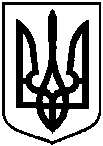 Про надання Петренко Діані Сергіївні дозволу на розроблення проекту землеустрою щодо відведення земельної ділянки у власність                          за адресою: м. Суми, в                             районі вул. Східна, на території колишнього садівничого товариства «Будівельник», земельна ділянка                             № 56, орієнтовною площею до                   0,0470 га